FALCON FOUNDATION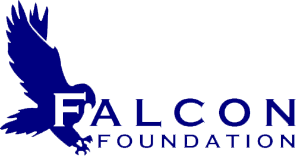 CLSD EMPLOYEE EDUCATIONAL OPPORTUNITY2022-2023 SCHOOL YEAR APPLICATIONName: First____________________ MI_______ Last________________________________________Address: _____________________________ City ____________________ State _____ Zip _________Phone: _______________________________ e-mail: ________________________________________CLSD Building: ______________________ Position: ________________________________________Indicate how funds will be used—								                        ____Non-credit Course Registration and/or fees                            ____Summer Educational Opportunity ____Weekend Workshop, Conference or Seminar                          ____ Other Professional Development Title of Educational Opportunity _________________________________________________________Location ________________________________________Date(s) Offered  ______________________Amount Requested  _________________		      Total Cost of Opportunity _________________ 	[Please note: Funding requests may only range from $50 to $1000]Does this opportunity require substitute staffing? YES    NO      If yes, for how many days?  _________Please sign below to indicate that all information provided in this application is correct.Applicant’s Signature _________________________________________Date ________________On a separate sheet of paper, please number and respond to the following items individually:1.  Give a brief description of your educational opportunity and its purpose.2.  How will your participation in this educational opportunity positively impact your students or the      larger community of the Cornwall-Lebanon School District?3.  Describe how and when you will share the information and skills you acquire with your students     and/or colleagues within the Cornwall-Lebanon School District.4.  Please list itemized expenses and amount requested. 5.  Please attach a flyer or copy of an advertisement describing your educational opportunity, specifying      dates and costs.  (Photocopies are acceptable.)FALCON FOUNDATIONCLSD EMPLOYEE EDUCATIONAL OPPORTUNITY2022-2023 SCHOOL YEAR APPLICATIONApplication InformationObligations of Award Recipient:Submit appropriate receipts to your Falcon Foundation liaison.Provide a written summary describing your educational opportunity within a month of completion to your liaison.Contact your liaison regarding any changes to your approved educational opportunity.The Award Recipient (or a designee) is required to attend the awards reception hosted by the Falcon Foundation on the fourth Wednesday in September.Additional Information: Applications will not be considered unless all parts are clearly completed.  District staff may not use Falcon Foundation funds for coursework intended for salary advancement and/or credit reimbursement.Falcon Foundation funds may be used for registration and course costs only.  Housing and transportation costs are not fundable.Funding requests can range from $50 to $1000.  Requests may be fully or partially funded.Grants & Awards will complete the review of applications within one month of the deadline. Applicants will be notified by mail of award decisions within seven weeks of the deadline.An interview may be scheduled at the discretion of the Grants & Awards committee.Please keep a copy of all submitted materials for your records.Observe the appropriate deadline.  The application deadline will be strictly enforced.Completed Applications must be received by the appropriate deadline:	October 15, 2022: Funds awarded are to be used December 1, 2022 through May 31, 2023.April 15, 2023: Funds awarded are to be used June 1 through November 30, 2023.Mail completed application through the U.S. mail to:								Falcon Foundation Grants & Awards 									105 East Evergreen Road											Lebanon, PA 17042	Please address all questions to:	John Sowizral (717) 269-9289 or Doreen Weaber, (717) 274-0378	or e-mail: falconfoundation@clsd.k12.pa.us           Falcon Foundation Grants & Awards Co-chairsMission: The Falcon Foundation was incorporated in 2000 exclusively for charitable, educational and scientific purposes, particularly to support or enhance the educational and enrichment opportunities (social, cultural, and athletic) for all people in the Cornwall-Lebanon community.]